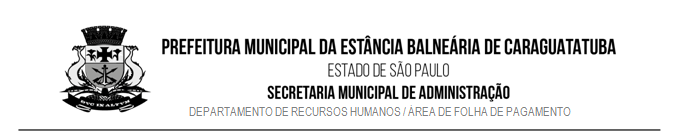 DATA:      /      /                        Assinatura: ______________________________________DATA:      /      /                        Assinatura: ______________________________________VALE TRANSPORTECANCELAMENTO / BLOQUEIO E TRANSFERÊNCIANOMENOMEMATRÍCULACARGO/FUNÇÃOLOTAÇÃO/SECRETARIALOTAÇÃO/SECRETARIAMOTIVO:MOTIVO:MOTIVO: 1- CANCELAMENTO DO VALE TRANSPORTE - Caso venha a solicitar novamente utilizará o mesmo cartão magnético. 2- BLOQUEIO E TRANSFERÊNCIA - Será cobrado o valor de R$ 30,00 (vinte e sete reais e noventa centavos) para emissão do novo cartão magnético no próximo pagamento.                                                                          Nº CARTÃO ANTIGO:POSSUI CARTÃO:          SIM   NÃO                Nº CARTÃO NOVO: 1- CANCELAMENTO DO VALE TRANSPORTE - Caso venha a solicitar novamente utilizará o mesmo cartão magnético. 2- BLOQUEIO E TRANSFERÊNCIA - Será cobrado o valor de R$ 30,00 (vinte e sete reais e noventa centavos) para emissão do novo cartão magnético no próximo pagamento.                                                                          Nº CARTÃO ANTIGO:POSSUI CARTÃO:          SIM   NÃO                Nº CARTÃO NOVO: 1- CANCELAMENTO DO VALE TRANSPORTE - Caso venha a solicitar novamente utilizará o mesmo cartão magnético. 2- BLOQUEIO E TRANSFERÊNCIA - Será cobrado o valor de R$ 30,00 (vinte e sete reais e noventa centavos) para emissão do novo cartão magnético no próximo pagamento.                                                                          Nº CARTÃO ANTIGO:POSSUI CARTÃO:          SIM   NÃO                Nº CARTÃO NOVO:CANCELADO EVENTO:                                PARA FOLHA:       VALE TRANSPORTECANCELAMENTO / BLOQUEIO E TRANSFERÊNCIANOMENOMEMATRÍCULACARGO/FUNÇÃOLOTAÇÃO/SECRETARIALOTAÇÃO/SECRETARIAMOTIVO:MOTIVO:MOTIVO: 1- CANCELAMENTO DO VALE TRANSPORTE - Caso venha a solicitar novamente utilizará o mesmo cartão magnético. 2- BLOQUEIO E TRANSFERÊNCIA - Será cobrado o valor de R$ 30,00 (vinte e sete reais e noventa centavos) para emissão do novo cartão magnético no próximo pagamento.                                                                            Nº CARTÃO ANTIGO:POSSUI CARTÃO:          SIM   NÃO                  Nº CARTÃO NOVO:  1- CANCELAMENTO DO VALE TRANSPORTE - Caso venha a solicitar novamente utilizará o mesmo cartão magnético. 2- BLOQUEIO E TRANSFERÊNCIA - Será cobrado o valor de R$ 30,00 (vinte e sete reais e noventa centavos) para emissão do novo cartão magnético no próximo pagamento.                                                                            Nº CARTÃO ANTIGO:POSSUI CARTÃO:          SIM   NÃO                  Nº CARTÃO NOVO:  1- CANCELAMENTO DO VALE TRANSPORTE - Caso venha a solicitar novamente utilizará o mesmo cartão magnético. 2- BLOQUEIO E TRANSFERÊNCIA - Será cobrado o valor de R$ 30,00 (vinte e sete reais e noventa centavos) para emissão do novo cartão magnético no próximo pagamento.                                                                            Nº CARTÃO ANTIGO:POSSUI CARTÃO:          SIM   NÃO                  Nº CARTÃO NOVO: CANCELADO EVENTO:                                PARA FOLHA:       